Non-Hodgkin lymphoma risk in adults living with HIV across five continents: a multicohort study The AIDS-defining Cancer Project Working Group of IeDEA and COHERE in EuroCoordSupplementary materialBoxesSupplementary Box S1: Collection and merging of cohort data.FiguresSupplementary Figure S1: Identification of study population for analysis. The flow diagram shows the number of included and excluded adults.Supplementary Figure S2: NHL incidence rates by time since ART start in MSM, heterosexual men, and women across regions. Incidence rates are predicted for adults with a current CD4 cell count of 450 cells/µl who started an NNRTI-based first-line ART regimen between 2008-2014 at the age of 40 years and did not inject drugs (model 3).TablesSupplementary Table S1: Characteristics of adults with incident NHL.Supplementary Table S2: Raw NHL incidence rates per 100,000 pys and 95% CIs stratified by region and risk factor.Supplementary Table S3: Raw NHL incidence rates per 100,000 pys and 95% CIs stratified by region and current CD4 cell count.Supplementary Table S4: Crude and adjusted hazard ratios for the effect of age, calendar period of ART start and first-line ART regimen on the risk of developing NHL in adults who started ART.Supplementary Table S5: Raw NHL incidence rates by region; sensitivity analysis excluding NHL cases diagnosed within the first six months after ART start. Supplementary Table S6: Crude and adjusted hazard ratios for the regional effect of sex and current CD4 cell count on the risk of developing NHL in adults who started ART; sensitivity analysis excluding NHL cases diagnosed within the first six months after ART start. Supplementary Table S7: Crude and adjusted hazard ratios for the effect of exposure group and injection drug use on the risk of developing NHL in adults who started ART, restricted to North America, Latin America, and Europe; sensitivity analysis excluding NHL cases diagnosed within the first six months after ART start. Supplementary Table S8: Comparison of NHL rates between different regions and Europe: Crude and adjusted HRs for being diagnosed with NHL at 2 years after ART start in different population groups; sensitivity analysis excluding NHL cases diagnosed within the first six months after ART start. Supplementary Table S9: Comparison of NHL rates between different regions and Europe: Crude and adjusted HRs for being diagnosed with NHL at 5 years after ART start in different populations groups.Detailed acknowledgementsDetailed acknowledgements of consortia contributing data to this analysis.Supplementary Box S1: Collection and merging of cohort data.We analyzed longitudinal routine clinical care data of adults living with HIV within the framework of the International epidemiology Databases to Evaluate AIDS (IeDEA) and the Collaboration of Observational HIV Epidemiological Research in Europe (COHERE) in EuroCoord. The following IeDEA regions contributed data to this analysis: The North American AIDS Cohort Collaboration on Research and Design (NA-ACCORD);1 the Caribbean, Central and South America network for HIV epidemiology (CCASAnet);2 IeDEA Southern Africa;3 and IeDEA Asia-Pacific.4  COHERE in EuroCoord contributed data from 24 cohorts covering 36 countries through the 2014 merger.5 Cohorts participating in IeDEA and COHERE in EuroCoord routinely collect clinical, demographic, laboratory, and treatment data during enrollment and follow-up visits. Patient data are then de-identified and transferred to regional data centres for merging. Through standard procedures for data request we obtained regional data sets in their respective standard data exchange formats from the data centers in 2014. We performed quality checks, harmonized the regional data sets by renaming variables and creating new variables based on available information, and eventually combined them into one multiregional data set for use in this analysis. Cancer data collection is not standardized across regions. Most cohorts prospectively capture information on AIDS-defining cancers including NHL. In addition, cohorts participating in NA-ACCORD validated cancer cases using information from medical records, histopathology reports, and linkages with cancer registries.6 CCASAnet retrospectively added cancer data through review of medical charts, local databases, and pathology reports in 2007 to 2009.7 Sites contributing data to the IeDEA Asia-Pacific previously reviewed medical charts to retrospectively identify cancer cases up to 2008.8 For IeDEA Southern Africa we restricted the analysis to two South African cohorts, which had been linked with the National Cancer Registry, to reduce under-reporting of cancer cases in the HIV cohorts.9 The French hospital database on HIV (FHDH-ANRS CO4), which is the largest COHERE cohort contributing data to the current analysis, performs regular audits comparing cancer data in the cohort database with medical records.10 ReferencesGange SJ, Kitahata MM, Saag MS, et al. Cohort profile: the North American AIDS Cohort Collaboration on Research and Design (NA-ACCORD). Int. J. Epidemiol. 2007; 36:294–301. McGowan CC, Cahn P, Gotuzzo E, et al. Cohort Profile: Caribbean, Central and South America Network for HIV research (CCASAnet) collaboration within the International Epidemiologic Databases to Evaluate AIDS (IeDEA) programme. Int. J. Epidemiol. 2007; 36:969–76. Egger M, Ekouevi DK, Williams C, et al. Cohort Profile: the international epidemiological databases to evaluate AIDS (IeDEA) in sub-Saharan Africa. Int J Epidemiol 2012; 41:1256–1264. Asia-Pacific | IeDEA. Available at: http://www.iedea.org/regions/asia-pacific. Accessed 15 January 2018.Chêne G, Phillips A, Costagliola D, et al. Cohort Profile: Collaboration of Observational HIV Epidemiological Research Europe (COHERE) in EuroCoord. Int. J. Epidemiol. 2017; 46:797-797n.Silverberg MJ, Lau B, Achenbach CJ, et al. Cumulative Incidence of Cancer among HIV-infected Individuals in North America. Ann Intern Med. 2015; 163:507-518.Finke VI, Shepherd BE, Cesar C, et al. Cancer in HIV-infected Persons from the Carribean, Central and South America. J Acquir Immune Defic Syndr. 2011; 56:467-473.Petoumenos K, Hui E, Kumarasamy N, et al. Cancers in the TREAT Asia HIV Observational Database (TAHOD) : a retrospective analysis of risk factors. J Int AIDS Soc. 2010; 13:51.Sengayi M, Spoerri A, Egger M, et al. Record linkage to correct under-ascertainment of cancers in HIV cohorts: The Sinikithemba HIV clinic linkage project. Int J Cancer 2016; 139:1209–1216.Mary-Krause M, Grabar S, Lièvre L, et al. Cohort Profile: French hospital database on HIV (FHDH-ANRS CO4). Int J Epidemiol. 2014; 43:1425-36.Supplementary Figure S1: Identification of study population for analysis. The flow diagram shows the number of included and excluded adults.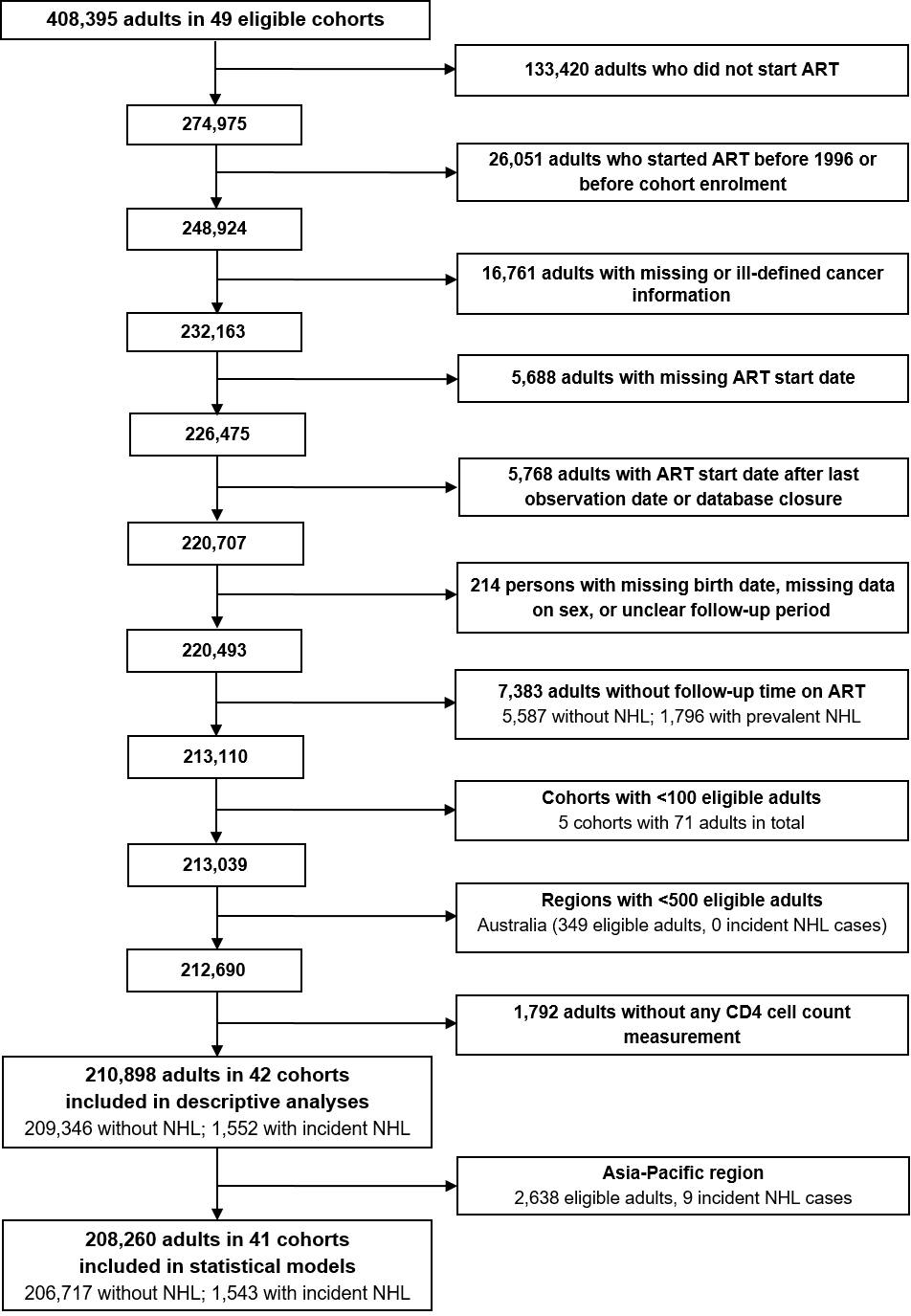 Supplementary Figure S2: NHL incidence rates by time since ART start in MSM, heterosexual men, and women across regions. Incidence rates are predicted for adults with a current CD4 cell count of 450 cells/µl who started an NNRTI-based first-line ART regimen between 2008-2014 at the age of 40 years and did not inject drugs (model 3). 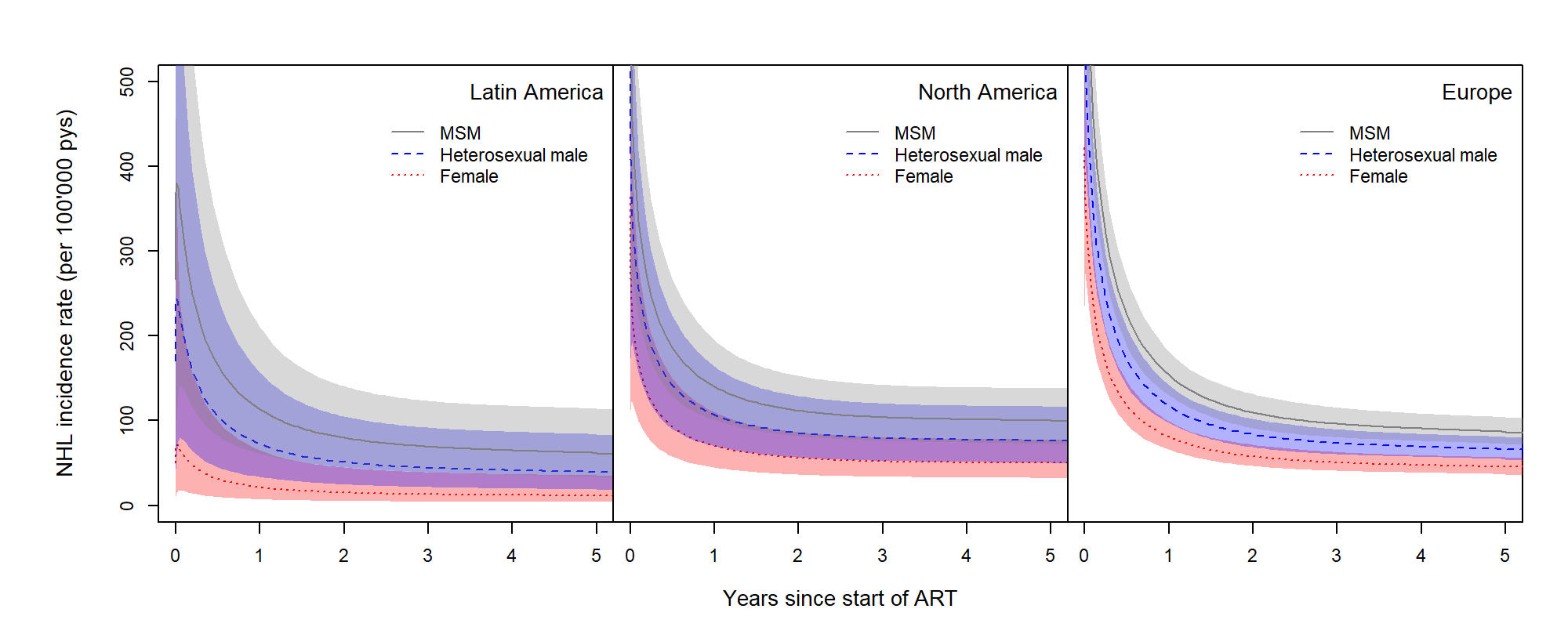 ART, antiretroviral therapy; MSM, men who have sex with men; NHL, non-Hodgkin lymphoma; NNRTI, non-nucleoside reverse-transcriptase inhibitors; pys, person-years.Supplementary Table S1: Characteristics of adults with incident NHL. ART, antiretroviral therapy; IQR, interquartile range; NHL, non-Hodgkin lymphoma; MSM, men who have sex with men; NNRTI, non-nucleoside reverse-transcriptase inhibitor; PI, protease-inhibitor; RNA, ribonucleic acid. Supplementary Table S2: Raw NHL incidence rates per 100,000 pys and 95% CIs, stratified by region and risk factor. ART, antiretroviral therapy; IQR, interquartile range; NHL, non-Hodgkin Lymphoma; KS, Kaposi Sarcoma; MSM, men who have sex with men; NNRTI, non-nucleoside reverse-transcriptase inhibitor; PI, protease-inhibitor; PWID, people who inject drugs; pys, person-years. Supplementary Table S3: Raw NHL incidence rates per 100,000 pys and 95% CIs, stratified by region and current CD4 cell count. NHL, non-Hodgkin Lymphoma; pys, person-years; N number of cases; IR, incidence rate; CI, confidence interval.Supplementary Table S4: Crude and adjusted hazard ratios for the effect of age, calendar period of ART start and first-line ART regimen on the risk of developing NHL in adults who started ART. * Adjusted for region, age at ART start, calendar year of ART start, first-line ART regimen, current CD4 cell count and its interaction with region, sex and its interaction with region (model 1).ART, antiretroviral therapy; CI, confidence interval; NHL, non-Hodgkin Lymphoma; NNRTI, non-nucleoside reverse-transcriptase inhibitor; PI, protease-inhibitor.Supplementary Table S5: Raw NHL incidence rates by region; sensitivity analysis excluding NHL cases diagnosed within the first six months after ART start. ART, antiretroviral therapy; CI, confidence interval; NHL, non-Hodgkin Lymphoma; pys, person-years.Supplementary Table S6: Crude and adjusted hazard ratios for the regional effect of sex and current CD4 cell count on the risk of developing NHL in adults who started ART; sensitivity analysis excluding NHL cases diagnosed within the first six months after ART start. * Adjusted for age at ART start, calendar year of ART start, first-line ART regimen, current CD4 cell count and its interaction with region (model 1).** Adjusted for age at ART start, calendar year of ART start, first-line ART regimen, sex and its interaction with region (model 1).ART, antiretroviral therapy; CI, confidence interval; HR, hazard ratio; NHL, non-Hodgkin Lymphoma.Supplementary Table S7: Crude and adjusted hazard ratios for the effect of exposure group and injection drug use on the risk of developing NHL in adults who started ART, restricted to North America, Latin America, and Europe; sensitivity analysis excluding NHL cases diagnosed within the first six months after ART start. *Adjusted for region, age at ART start, calendar year of ART start, first-line ART regimen, current CD4 cell count, and exposure group or PWID, respectively (model 2)ART, antiretroviral therapy; CI, confidence interval; HR, hazard ratio; MSM, men who have sex with men; NHL, non-Hodgkin Lymphoma; PWID, people who inject drugs.Supplementary Table S8: Comparison of NHL rates between different regions and Europe: Crude and adjusted HRs for being diagnosed with NHL at 2 years after ART start in different population groups; sensitivity analysis excluding NHL cases diagnosed within the first six months after ART start. 1 From models including the variable “sex” and its interaction with region.2 From models including the variable “exposure group” and its interaction with region.* Adjusted for age at ART start, calendar period of ART start, first-line ART regimen, current CD4 cell count and its interaction with region, and sex and its interaction with region (model 1).** Adjusted for age at ART start, calendar period of ART start, first-line ART regimen, current CD4 cell count, drug use, and exposure group and its interaction with region (model 3). ART, antiretroviral therapy; CI, confidence interval; HR, hazard ratio; NHL, non-Hodgkin Lymphoma.Supplementary Table S9: Comparison of NHL rates between different regions and Europe: Crude and adjusted HRs for being diagnosed with NHL at 5 years after ART start in different populations groups.1 From models including the variable “sex” and its interaction with region.2 From models including the variable “exposure group” and its interaction with region.* Adjusted for age at ART start, calendar period of ART start, first-line ART regimen, current CD4 cell count and its interaction with region, and sex and its interaction with region (model 1).** Adjusted for age at ART start, calendar period of ART start, first-line ART regimen, current CD4 cell count, drug use, and exposure group and its interaction with region (model 3). ART, antiretroviral therapy; CI, confidence interval; HR, hazard ratio; NHL, non-Hodgkin lymphoma.AcknowledgementsCOHERE Steering Committee: Ali Judd (AALPHI), Robert Zangerle (AHIVCOS), Giota Touloumi (AMACS), Josiane Warszawski (ANRS CO1 EPF/ANRS CO11 OBSERVATOIRE EPF), Laurence Meyer (ANRS CO2 SEROCO), François Dabis (ANRS CO3 AQUITAINE), Murielle Mary Krause (ANRS CO4 FHDH), Jade Ghosn (ANRS CO6 PRIMO), Catherine Leport (ANRS CO8 COPILOTE), Linda Wittkop (ANRS CO13 HEPAVIH), Peter Reiss (ATHENA), Ferdinand Wit (ATHENA), Maria Prins (CASCADE), Heiner Bucher (CASCADE), Diana Gibb (CHIPS), Gerd Fätkenheuer (Cologne-Bonn), Julia Del Amo (CoRIS), Niels Obel (Danish HIV Cohort), Claire Thorne (ECS), Amanda Mocroft (EuroSIDA), Ole Kirk (EuroSIDA), Christoph Stephan (Frankfurt), Santiago Pérez-Hoyos (GEMES-Haemo), Osamah Hamouda (German ClinSurv), Barbara Bartmeyer (German ClinSurv), Nikoloz Chkhartishvili (Georgian National HIV/AIDS), Antoni Noguera-Julian (CORISPE-cat), Andrea Antinori (ICC), Antonella d’Arminio Monforte (ICONA), Norbert Brockmeyer (KOMPNET), Luis Prieto (Madrid PMTCT Cohort), Pablo Rojo Conejo (CORISPES-Madrid), Antoni Soriano-Arandes (NENEXP), Manuel Battegay (SHCS), Roger Kouyos (SHCS), Cristina Mussini (Modena Cohort), Pat Tookey (NSHPC), Jordi Casabona (PISCIS), Jose M. Miró (PISCIS), Antonella Castagna (San Raffaele), Deborah Konopnick (St. Pierre Cohort), Tessa Goetghebuer (St Pierre Paediatric Cohort), Anders Sönnerborg (Swedish InfCare), Eugenia Quiros-Roldan (The Italian Master Cohort), Caroline Sabin (UK CHIC), Ramon Teira (VACH), Myriam Garrido (VACH). David Haerry (European AIDS Treatment Group)COHERE Executive Committee: Stéphane de Wit (Chair, St. Pierre University Hospital), Jose Mª Miró (PISCIS), Dominique Costagliola (FHDH), Antonella d’Arminio-Monforte (ICONA), Antonella Castagna (San Raffaele), Julia del Amo (CoRIS), Amanda Mocroft (EuroSida), Dorthe Raben (Head, Copenhagen Regional Coordinating Centre), Geneviève Chêne (Head, Bordeaux Regional Coordinating Centre). Paediatric Cohort Representatives: Ali Judd, Pablo Rojo Conejo. COHERE Regional Coordinating Centres: Bordeaux RCC: Diana Barger, Christine Schwimmer, Monique Termote, Linda Wittkop; Copenhagen RCC: Maria Campbell, Casper M. Frederiksen, Nina Friis-Møller, Jesper Kjaer, Dorthe Raben, Rikke Salbøl Brandt. COHERE Project Leads and Statisticians: Juan Berenguer, Julia Bohlius, Vincent Bouteloup, Heiner Bucher, Alessandro Cozzi-Lepri, François Dabis, Antonella d’Arminio Monforte, Mary-Anne Davies, Julia del Amo, Maria Dorrucci, David Dunn, Matthias Egger, Hansjakob Furrer, Marguerite Guiguet, Sophie Grabar, Ali Judd, Ole Kirk, Olivier Lambotte, Valériane Leroy, Sara Lodi, Sophie Matheron, Laurence Meyer, Jose M. Miro, Amanda Mocroft, Susana Monge, Fumiyo Nakagawa, Roger Paredes, Andrew Phillips, Massimo Puoti, Eliane Rohner, Michael Schomaker, Colette Smit, Jonathan Sterne, Rodolphe Thiebaut, Claire Thorne, Carlo Torti, Marc van der Valk, Linda Wittkop. IeDEA-SA Steering Group: Frank Tanser, Africa Centre for Health and Population Studies, University of Kwazulu-Natal, Somkhele, South Africa; Michael Vinikoor, Centre for Infectious Disease Research in Zambia, Lusaka, Zambia; Eusebio Macete, Centro de Investigação em Saúde de Manhiça, Manhiça, Mozambique; Robin Wood, Desmond Tutu HIV Centre (Gugulethu and Masiphumelele clinics), Cape Town, South Africa; Kathryn Stinson, Khayelitsha ART Programme and Médecins Sans Frontières, Cape Town, South Africa; Daniela Garone, Khayelitsha ART Programme and Médecins Sans Frontières, Cape Town, South Africa; Geoffrey Fatti, Kheth’Impilo Programme, South Africa; Sam Phiri, Lighthouse Trust Clinic, Lilongwe, Malawi; Janet Giddy, McCord Hospital, Durban, South Africa; Cleophas Chimbetete, Newlands Clinic, Harare, Zimbabwe; Kennedy Malisita, Queen Elizabeth Hospital, Blantyre, Malawi; Brian Eley, Red Cross War Memorial Children’s Hospital and Department of Paediatrics and Child Health, University of Cape Town, Cape Town, South Africa; Christiane Fritz, SolidarMed SMART Programme, Lesotho; Michael Hobbins, SolidarMed SMART Programme, Pemba Region, Mozambique; Kamelia Kamenova, SolidarMed SMART Programme, Masvingo, Zimbabwe; Matthew Fox, Themba Lethu Clinic, Johannesburg, South Africa; Hans Prozesky, Tygerberg Academic Hospital, Stellenbosch, South Africa; Karl Technau, Empilweni Clinic, Rahima Moosa Mother and Child Hospital, Johannesburg, South Africa; Shobna Sawry, Harriet Shezi Children’s Clinic, Chris Hani Baragwanath Hospital, Soweto, South Africa.We also would like to acknowledge colleagues at the National Health Laboratory Service and the National Cancer Registry in South Africa.NA-ACCORD Collaborating Cohorts and Representatives: AIDS Clinical Trials Group Longitudinal Linked Randomized Trials: Constance A. Benson and Ronald J. Bosch; AIDS Link to the IntraVenous Experience: Gregory D. Kirk; Fenway Health HIV Cohort: Stephen Boswell, Kenneth H. Mayer and Chris Grasso; HAART Observational Medical Evaluation and Research: Robert S. Hogg, P. Richard Harrigan, Julio SG Montaner, Benita Yip, Julia Zhu, Kate Salters and Karyn Gabler; HIV Outpatient Study: Kate Buchacz and John T. Brooks; HIV Research Network: Kelly A. Gebo and Richard D. Moore; Johns Hopkins HIV Clinical Cohort: Richard D. Moore; John T. Carey Special Immunology Unit Patient Care and Research Database, Case Western Reserve University: Benigno Rodriguez; Kaiser Permanente Mid-Atlantic States: Michael A. Horberg; Kaiser Permanente Northern California: Michael J. Silverberg; Longitudinal Study of Ocular Complications of AIDS: Jennifer E. Thorne; Multicenter Hemophilia Cohort Study–II: Charles Rabkin; Multicenter AIDS Cohort Study: Joseph B. Margolick, Lisa P. Jacobson and Gypsyamber D’Souza; Montreal Chest Institute Immunodeficiency Service Cohort: Marina B. Klein; Ontario HIV Treatment Network Cohort Study: Sean B. Rourke, Anita R. Rachlis, and Patrick Cupido; Retrovirus Research Center, Bayamon Puerto Rico: Robert F. Hunter-Mellado and Angel M. Mayor; Southern Alberta Clinic Cohort: M. John Gill; Study of the Consequences of the Protease Inhibitor Era: Steven G. Deeks and Jeffrey N. Martin; Study to Understand the Natural History of HIV/AIDS in the Era of Effective Therapy: Pragna Patel and John T. Brooks; University of Alabama at Birmingham 1917 Clinic Cohort: Michael S. Saag, Michael J. Mugavero and James Willig; University of North Carolina at Chapel Hill HIV Clinic Cohort: Joseph J. Eron and Sonia Napravnik; University of Washington HIV Cohort: Mari M. Kitahata, Heidi M. Crane and Daniel R. Drozd; Vanderbilt Comprehensive Care Clinic HIV Cohort: Timothy R. Sterling, David Haas, Peter Rebeiro, Megan Turner, Sally Bebawy and Ben Rogers; Veterans Aging Cohort Study: Amy C. Justice, Robert Dubrow, and David Fiellin; Women's Interagency HIV Study: Stephen J. Gange and Kathryn Anastos.NA-ACCORD Study Administration: Executive Committee: Richard D. Moore, Michael S. Saag, Stephen J. Gange, Mari M. Kitahata, Keri N. Althoff, Michael A. Horberg, Marina B. Klein, Rosemary G. McKaig and Aimee M. Freeman; Administrative Core: Richard D. Moore, Aimee M. Freeman and Carol Lent; Data Management Core: Mari M. Kitahata, Stephen E. Van Rompaey, Heidi M. Crane, Daniel R. Drozd, Liz Morton, Justin McReynolds and William B. Lober; Epidemiology and Biostatistics Core: Stephen J. Gange, Keri N. Althoff, Alison G. Abraham, Bryan Lau, Jinbing Zhang, Jerry Jing, Sharada Modur, Cherise Wong, Brenna Hogan, Fidel Desir, Bin Liu and Bin You.IeDEA Caribbean, Central, and South America (CCASAnet): Fundación Huésped, Argentina: Pedro Cahn, Carina Cesar, Valeria Fink, Omar Sued, Emanuel Dell’Isola, Hector Perez, Jose Valiente, Cleyton Yamamoto; Instituto Nacional de Infectologia-Fiocruz, Brazil: Beatriz Grinsztejn, Valdilea Veloso, Paula Luz, Raquel de Boni, Sandra Cardoso Wagner, Ruth Friedman, Ronaldo Moreira; Universidade Federal de Minas Gerais, Brazil: Jorge Pinto, Flavia Ferreira, Marcelle Maia; Universidade Federal de São Paulo, Brazil: Regina Célia de Menezes Succi, Daisy Maria Machado, Aida de Fátima Barbosa Gouvêa; Fundación Arriarán, Chile: Marcelo Wolff, Claudia Cortes, Maria Fernanda Rodriguez, Gladys Allendes; Les Centres GHESKIO, Haiti: Jean William Pape, Vanessa Rouzier, Adias Marcelin, Christian Perodin; Hospital Escuela Universitario, Honduras: Marco Tulio Luque; Instituto Hondureño de Seguridad Social, Honduras: Denis Padgett; Instituto Nacional de Ciencias Médicas y Nutrición Salvador Zubirán, Mexico: Juan Sierra Madero, Brenda Crabtree Ramirez, Paco Belaunzaran, Yanink Caro Vega; Instituto de Medicina Tropical Alexander von Humboldt, Peru: Eduardo Gotuzzo, Fernando Mejia, Gabriela Carriquiry; Vanderbilt University Medical Center, USA: Catherine C McGowan, Bryan E Shepherd, Timothy Sterling, Karu Jayathilake, Anna K Person, Peter F Rebeiro, Mark Giganti, Jessica Castilho, Stephany N Duda, Fernanda Maruri, Hilary Vansell.TAHOD study members: PS Ly* and V Khol, National Center for HIV/AIDS, Dermatology & STDs, Phnom Penh, Cambodia; FJ Zhang* ‡, HX Zhao and N Han, Beijing Ditan Hospital, Capital Medical University, Beijing, China; MP Lee*, PCK Li, W Lam and YT Chan, Queen Elizabeth Hospital, Hong Kong, China; N Kumarasamy*, S Saghayam and C Ezhilarasi, Chennai Antiviral Research and Treatment Clinical Research Site (CARTCRS), YRGCARE Medical Centre, VHS, Chennai, India; S Pujari*, K Joshi , S Gaikwad and A Chitalikar, Institute of Infectious Diseases, Pune, India; TP Merati*, DN Wirawan and F Yuliana, Faculty of Medicine Udayana University & Sanglah Hospital, Bali, Indonesia; E Yunihastuti*, D Imran and A Widhani, Faculty of Medicine Universitas Indonesia - Dr. Cipto Mangunkusumo General Hospital, Jakarta, Indonesia; J Tanuma*, S Oka and T Nishijima, National Center for Global Health and Medicine, Tokyo, Japan; JY Choi*, Na S and JM Kim, Division of Infectious Diseases, Department of Internal Medicine, Yonsei University College of Medicine, Seoul, South Korea; BLH Sim*, YM Gani, and R David, Hospital Sungai Buloh, Sungai Buloh, Malaysia; A Kamarulzaman*, SF Syed Omar, S Ponnampalavanar and I Azwa, University Malaya Medical Centre, Kuala Lumpur, Malaysia; R Ditangco*, E Uy and R Bantique, Research Institute for Tropical Medicine, Manila, Philippines; WW Wong* †, WW Ku and PC Wu, Taipei Veterans General Hospital, Taipei, Taiwan; OT Ng*, PL Lim, LS Lee and PS Ohnmar, Tan Tock Seng Hospital, Singapore; A Avihingsanon*, S Gatechompol, P Phanuphak and C Phadungphon, HIV-NAT/Thai Red Cross AIDS Research Centre, Bangkok, Thailand; S Kiertiburanakul*, S Sungkanuparph, L Chumla and N Sanmeema, Faculty of Medicine Ramathibodi Hospital, Mahidol University, Bangkok, Thailand; R Chaiwarith*, T Sirisanthana, W Kotarathititum and J Praparattanapan, Research Institute for Health Sciences, Chiang Mai, Thailand; P Kantipong* and P Kambua, Chiangrai Prachanukroh Hospital, Chiang Rai, Thailand; W Ratanasuwan* and R Sriondee, Faculty of Medicine, Siriraj Hospital, Mahidol University, Bangkok, Thailand; KV Nguyen*, HV Bui, DTH Nguyen and DT Nguyen, National Hospital for Tropical Diseases, Hanoi, Vietnam; DD Cuong*, NV An and NT Luan, Bach Mai Hospital, Hanoi, Vietnam; AH Sohn*, JL Ross* and B Petersen, TREAT Asia, amfAR - The Foundation for AIDS Research, Bangkok, Thailand; DA Cooper, MG Law*, A Jiamsakul* and DC Boettiger, The Kirby Institute, UNSW Australia, Sydney, Australia. * TAHOD Steering Committee member; † Steering Committee Chair; ‡ co-Chair.AHOD study members: New South Wales: D Ellis, Coffs Harbour Medical Centre, Coffs Harbour; M Bloch, S Agrawal, T Vincent, Holdsworth House Medical Practice, Sydney; D Allen, Holden Street Clinic, Gosford; D Smith, A Rankin, Lismore Sexual Health & AIDS Services, Lismore; D Baker*, East Sydney Doctors, Surry Hills; DJ Templeton*, CC O’Connor, O Thackeray, RPA Sexual Health, Camperdown; E Jackson, K McCallum, Blue Mountains Sexual Health and HIV Clinic, Katoomba; N Ryder, G Sweeney, Clinic 468, HNE Sexual Health, Tamworth; D Cooper, A Carr, K Macrae, K Hesse, St Vincent’s Hospital, Darlinghurst; R Finlayson, S Gupta, Taylor Square Private Clinic, Darlinghurst; J Langton-Lockton, J Shakeshaft, Nepean Sexual Health and HIV Clinic, Penrith; K Brown, S Idle, N Arvela, Illawarra Sexual Health Service, Warrawong; R Varma, H Lu, Sydney Sexual Health Centre, Sydney; D Couldwell, S Eswarappa, Western Sydney Sexual Health Clinic; DE Smith*, V Furner, D Smith, G Cabrera, Albion Street Centre; S Fernando, Clinic 16 – Royal North Shore Hospital; A Cogle*, National Association of People living with HIV/AIDS; C Lawrence*, National Aboriginal Community Controlled Health Organisation; B Mulhall*, Department of Public Health and Community Medicine, University of Sydney; M Boyd*, University of Adelaide; M Law*, K Petoumenos*, R Puhr*, R Huang*, A Han*, The Kirby Institute, University of NSW. Northern Territory: M Gunathilake, R Payne, Communicable Disease Centre, Darwin. Queensland: M O’Sullivan, A Croydon, Gold Coast Sexual Health Clinic, Miami; D Russell, C Cashman, C Roberts, Cairns Sexual Health Service, Cairns; D Sowden, K Taing, P Marshall, Clinic 87, Sunshine Coast-Wide Bay Health Service District, Nambour; D Orth, D Youds, Gladstone Road Medical Centre, Highgate Hill; D Rowling, N Latch, E Warzywoda, Sexual Health and HIV Service in Metro North, Brisbane; B Dickson*, CaraData. South Australia: W Donohue, O’Brien Street General Practice, Adelaide. Victoria: R Moore, S Edwards, S Boyd, Northside Clinic, North Fitzroy; NJ Roth*, H Lau, Prahran Market Clinic, South Yarra; T Read, J Silvers*, W Zeng, Melbourne Sexual Health Centre, Melbourne; J Hoy*, K Watson*, M Bryant, S Price, The Alfred Hospital, Melbourne; I Woolley, M Giles*, T Korman, J Williams*, Monash Medical Centre, Clayton. Western Australia: D Nolan, A Allen, G Guelfi. Department of Clinical Immunology, Royal Perth Hospital, Perth. New Zealand: G Mills, C Wharry, Waikato District Hospital Hamilton; N Raymond, K Bargh, Wellington Hospital, Wellington. CoDe reviewers: D Templeton, M Giles, K Brown and J Hoy. * AHOD Steering Committee memberAsia-PacificSouth AfricaLatin AmericaNorth AmericaEuropeAll NHL cases9 (100%)63 (100%)51 (100%)204 (100%)1,225 (100%)Median time to NHL diagnosis (IQR) [years]0.6 (0.5 - 1.4)1.3 (0.6 - 2.9)0.8 (0.2 - 3.6)1.9 (0.4 - 4.7)1.1 (0.3 - 3.5)Sex Women1 (11%)41 (65%)4 (8%)33 (16%)210 (17%) Men8 (89%)22 (35%)47 (92%)171 (84%)1,015 (83%)Median age at NHL diagnosis (IQR) [years]53.0 (48.1 - 59.8)38.6 (35.0 - 42.5)41.4 (34.7 - 49.6)44.9 (38.1 - 50.2)43.0 (36.6 - 51.1)First line treatment NNRTI-based7 (78%)60 (95%)40 (78%)63 (31%)452 (37%) PI-based2 (22%)3 (5%)10 (20%)125 (61%)675 (55%) Other ART0 (0%)0 (0%)1 (2%)16 (8%)98 (8%)Calendar period of ART intiation 1996-19980 (0%)0 (0%)2 (4%)94 (46%)256 (21%) 1999-20030 (0%)0 (0%)12 (24%)71 (35%)431 (35%) 2004-20071 (11%)44 (70%)18 (35%)27 (13%)296 (24%) 2008-20148 (89%)19 (30%)19 (37%)12 (6%)242 (20%)Median CD4 cell count at NHL diagnosis (IQR) [cells/µl]76 (26 - 465)225 (97 - 352)159 (84 - 280)153 (54 - 326)235 (104 - 390)CD4 cell count at NHL diagnosis (IQR) [cells/µl] <502 (22%)4 (6%)9 (18%)42 (21%)142 (12%) 50-992 (22%)8 (13%)5 (10%)24 (12%)118 (10%) 100-1990 (0%)7 (11%)14 (27%)44 (22%)203 (17%) 200-3491 (11%)16 (25%)9 (18%)29 (14%)291 (24%) 350-4990 (0%)7 (11%)6 (12%)25 (12%)170 (14%) 500-6990 (0%)3 (5%)3 (6%)12 (6%)92 (8%) ≥7001 (11%)2 (3%)0 (0%)6 (3%)63 (5%) missing3 (33%)16 (25%)5 (10%)22 (11%)146 (12%)Median HIV RNA at NHL diagnosis (IQR) [log10 copies/ml]1.8(1.7 - 5.7)1.7(1.7 - 2.6)2.1(1.7 - 4.9)2.7(2.3 - 4.7)2.6(1.7 - 4.7)HIV RNA at NHL diagnosis (IQR) [log10 copies/ml] <2.75 (56%)30 (48%)21 (41%)90 (44%)555 (45%) 2.7-3.90 (0%)5 (8%)5 (10%)22 (11%)131 (11%) 4.0-4.90 (0%)3 (5%)3 (6%)36 (18%)126 (10%) 5.0-5.91 (11%)0 (0%)6 (12%)31 (15%)174 (14%) ≥6.01 (11%)0 (0%)2 (4%)1 (<1%)26 (2%) missing2 (22%)25 (40%)14 (27%)24 (12%)213 (17%)Asia-PacificSouth AfricaLatin AmericaNorth AmericaEuropeCases and total number of persons9 / 2,63863 / 21,65651 / 8,569204 / 16,9861,225/161,049Person years7,77254,30745,61490,818891,834Overall116 (60-223)116 (91-149)112 (85-147)225 (196-258)137 (130-145)Sex and exposure group  Female42 (6-295)116 (85-157)32 (12-85)129 (92-181)85 (74-97) Male149 (75-298)116 (77-177)142 (107-189)262 (226-305)157 (148-167)  Heterosexual male144 (60-345)-136 (80-229)271 (201-364)159 (144-175)  MSM162 (52-503)-162 (114-231)245 (204-295)152 (139-165)PWID Yes--310 (100-961)163 (105-253)135 (114-158) No--108 (81-143)234 (203-271)138 (130-146)Age at ART start [years] 16-25166 (23-1,181)69 (22-215)61 (20-189)190 (95-379)75 (58-98) 26-35-105 (70-156)103 (66-162)168 (125-225)103 (93-114) 36-4538 (5-268)163 (114-231)97 (57-164)222 (180-274)141 (128-155) 46-55274 (88-849)59 (22-158)172 (93-320)335 (257-436)196 (173-223) ≥561,138 (427-3,032)80 (11-570)247 (103-592)214 (111-411)300 (256-353)KS history Yes--373 (93-1,493)737 (397-1,370)245 (183-328) No144 (75-276)135 (105-174)128 (91-179)219 (188-255)145 (136-153)First line treatment NNRTI-based103 (49-216)118 (92-152)120 (88-164)237 (185-303)133 (121-146) PI-based236 (59-944)87 (28-271)90 (48-167)222 (187-265)139 (129-150) Other ART--83 (12-590)200 (122-326)146 (120-178)Calendar period at ART start 1996-1998--151 (38-604)212 (173-259)128 (113-144) 1999-2003--69 (39-122)231 (183-292)120 (109-132) 2004-200740 (6-280)115 (86-155)101 (63-160)203 (139-296)142 (127-159) 2008-2014170 (85-339)122 (78-192)210 (134-330)502 (285-884)194 (171-220)CD4 cell count at ART start [cells/µl] <50212 (80-564)107 (64-177)122 (66-227)402 (308-523)186 (162-213) 50-99-183 (116-286)103 (46-230)383 (261-562)207 (176-243) 100-19954 (8-381)102 (65-159)122 (68-220)262 (191-360)176 (156-198) 200-34995 (24-381)120 (57-251)79 (39-157)165 (119-230)116 (104-130) 350-499378 (53-2,681)-83 (21-332)107 (63-181)81 (67-99) 500-699--128 (18-906)108 (54-215)93 (71-121) ≥700---162 (73-360)79 (53-119)Asia-PacifcAsia-PacifcAsia-PacifcSouth AfricaSouth AfricaSouth AfricaLatin AmericaLatin AmericaLatin AmericaNorth AmericaNorth AmericaNorth AmericaEuropeEuropeEuropeCurrent CD4 cell count [cells/µl]pysNIR (95% CI)pysNIR (95% CI)pysNIR (95% CI)pysNIR (95% CI)pysNIR (95% CI) ≤504642431 (108 - 1,725)2,6714150 (56 - 399)1,4249632 (329 - 1,215)4,118471,141 (858-1,519)14,7221571,066 (912-1,247) 51-1004102488 (122 - 1,953)3,21110311 (168 - 579)1,6615301 (125 - 723)3,53726735 (501 – 1,080)18,790131697 (587 - 827) 101-2001,2220-10,515876 (38 - 152)5,40917314 (195 - 506)10,02448479 (361 - 635)66,333232350 (308 - 398) 201-3502,2244180 (67 - 479)16,16620124 (80 - 192)11,1371090(48 - 167)20,45835171 (123 - 238)171,399335195 (176 - 218) 351-5001,8120-11,44014122 (72 - 207)10,334658 (26 - 129)19,91727136 (93 - 198)209,25219593 (81 - 107) 501-7001,1530-7,041571 (30 - 171)8,758446 (17 - 122)18,2191477 (46 - 130)213,83210750 (41 - 60) >7004341230 (32 - 1,634)2,802271 (18 - 285)6,2140-14,480748 (23 - 101)187,3206836 (29 - 46)Crude hazard ratio(95% CI)Adjusted hazard ratio (95% CI)*Age at ART start  per decade increase1.35 (1.29 - 1.41)1.29 (1.23 - 1.35)Calendar year of ART start  1996-19981.52 (1.28 - 1.80)1.25 (1.04 - 1.49)  1999-20031.27 (1.09 - 1.48)1.02 (0.87 - 1.19)  2004-20071.12 (0.96 - 1.31)0.97 (0.83 - 1.14)  2008-20141.001.00First line treatment  NNRTI-based1.001.00  PI-based1.11 (1.00 - 1.24)0.96 (0.85 - 1.08)  Other ART1.13 (0.92 - 1.38)1.09 (0.89 - 1.34)Incidence rate per 100,000 pys (95% CI)Overall100 (94 - 106)Asia-Pacific84 (38 - 188)Latin America69 (48 - 99)Europe95 (89 - 102)South Africa100 (76 - 132)North America169 (143 - 198)South AfricaLatin AmericaNorth AmericaEuropeHR (95% CI)HR (95% CI)HR (95% CI)HR (95% CI)SexMen1.001.001.001.00 Women (crude)1.20 (0.65 - 2.21)0.29 (0.09 - 0.97)0.53 (0.34 - 0.82)0.55 (0.46 - 0.66) Women (adjusted*)1.34 (0.72 – 2.47)0.31 (0.09 - 1.02)0.52 (0.34 - 0.81)0.61 (0.51 - 0.73)Current CD4 cell countPer 100 cells/µl increase (crude)0.95 (0.80 - 1.13)0.69 (0.56 - 0.86)0.65 (0.59 - 0.71)0.72 (0.69 - 0.74)Per 100 cells/µl increase (adjusted**)0.95 (0.80 - 1.13)0.70 (0.56 - 0.87)0.64 (0.59 - 0.71)0.73 (0.70 - 0.75)CrudeAdjusted*HR (95% CI)HR (95% CI)Exposure group Women0.53 (0.44 - 0.64)0.68 (0.56 - 0.83) Heterosexual men1.001.00 MSM0.93 (0.80 - 1.08)1.28 (1.09 - 1.50)PWID No1.001.00 Yes1.05 (0.87 - 1.27)0.96 (0.78 - 1.18)Women1Women1All men1All men1Heterosexual men2Heterosexual men2MSM2MSM2Crude HR (95% CI)Adjusted HR*  (95% CI)Crude HR (95% CI)Adjusted HR*  (95% CI)Crude HR (95% CI)Adjusted HR**  (95% CI)Crude HR (95% CI)Adjusted HR**  (95% CI)Region   Europe1.001.001.001.001.001.001.001.00   North America1.75 (1.12 - 2.72)0.91(0.55 - 1.49)1.82 (1.45 - 2.28)1.06 (0.78 - 1.44)2.14(1.48 - 3.09)1.53 (1.06 - 2.21)1.68 (1.27 - 2.21)1.13 (0.85 - 1.49)   Latin America0.38 (0.12 - 1.21)0.32 (0.09 - 1.06)0.72 (0.47 - 1.09)0.62 (0.35 - 1.10)0.96 (0.51 - 1.81)0.91 (0.49 - 1.72)0.74(0.43 - 1.29)0.64 (0.37 - 1.10)   South Africa1.71 (1.14 - 2.58)2.19(1.42 - 3.39)0.79 (0.46 - 1.35)1.00(0.56 - 1.80)----Women1Women1All men1All men1Heterosexual men2Heterosexual men2MSM2MSM2Crude HR (95% CI)Adjusted HR*  (95% CI)Crude HR (95% CI)Adjusted HR*  (95% CI)Crude HR (95% CI)Adjusted HR**  (95% CI)Crude HR (95% CI)Adjusted HR**  (95% CI)Region   Europe1.001.001.001.001.001.001.001.00   North America1.95(1.32 - 2.89)1.11(0.72 - 1.70)2.04(1.63 - 2.55)1.25 (0.95 - 1.65)2.04(1.44 - 2.90)1.39 (0.98 - 1.98)2.02(1.56 - 2.60)1.32 (1.02 - 1.71)   Latin America0.31 (0.11 - 0.91)0.25 (0.08 - 0.75)0.74 (0.45 - 1.22)0.61 (0.34 - 1.09)0.73 (0.38 - 1.41)0.68 (0.35 - 1.32)0.93(0.55 - 1.59)0.79 (0.46 - 1.36)   South Africa1.99 (1.18 - 3.38)2.30(1.34 - 3.95)1.08(0.59 - 1.95)1.20(0.65 - 2.21)----